Department of Computer ScienceThe Open University of Sri Lanka CSU4300 / CSU5315 – Operating Systems - Information Sheet – 2023/ 2024Coordinator: Dr. Malinda Punchimudiyanse (0112881000 Ext:718 / 0112881098)Study Materialand Time TableStudents will receive  -  Operating Systems course material              -  Computer Science: Level 04/05 Timetable 
Nature of study Study material will be discussed at day schools organized by the Department of Computer Science. During the first semester, the department will conduct two NBTs       (No Book Test). Marks of these tests will be used to calculate the continuous assessment mark. (O-CAM)Day SchoolsThree-day schools are scheduled. In addition, workshops will also be held.
No Book Test (NBT-1)The NBT-1 will be held after covering lessons 1-12 in the day schools. (Tentative)Test duration is one hour and the student are not allowed to use any study materials at the test.Test is held in all regional Centers. No Book Test (NBT-2)Before the NBT-2, lessons 13-25 will be covered at the day schools. (Tentative)The NBT questions are set from the content covered in the day schools held before the NBT date.Test duration is one hour. Students are not allowed to use any study material at the test.Test is held in all regional Centers.Eligibility & Continuous Assessment Mark 
(O-CAM)Students need to obtain minimum of 35% to be eligible for the final examination.O-CAM is calculated based on the two NBTs. The CAM is calculated as follows:O-CAM=      Highest mark for x 0.6      +     Lowest mark for  x 0.4                        NBT                                              NBT    Final ExaminationFinal Examination is held in all regional Centers and the examination duration is two hours.Final ResultFinal mark will be calculated as follows: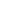    Marks obtained at    x  0.6     +         O-CAM  x  0.4      the Final examination                                   Department of Computer ScienceDepartment of Computer ScienceDepartment of Computer ScienceDepartment of Computer ScienceTime Table 2023/ 24(1st Semester)Time Table 2023/ 24(1st Semester)Time Table 2023/ 24(1st Semester)Time Table 2023/ 24(1st Semester)Level - 04/05: Computer Science (CSU4300/CSU5315 - Operating Systems)Level - 04/05: Computer Science (CSU4300/CSU5315 - Operating Systems)Level - 04/05: Computer Science (CSU4300/CSU5315 - Operating Systems)Level - 04/05: Computer Science (CSU4300/CSU5315 - Operating Systems)Level - 04/05: Computer Science (CSU4300/CSU5315 - Operating Systems)Level - 04/05: Computer Science (CSU4300/CSU5315 - Operating Systems)Level - 04/05: Computer Science (CSU4300/CSU5315 - Operating Systems)Level - 04/05: Computer Science (CSU4300/CSU5315 - Operating Systems)DateActivityTime01.06.2023DSA (OL)1.00 pm - 4.00 pm01.06.2023DSA (OL)1.00 pm - 4.00 pm14.06.2023DSM (OS+OL)9.00 am- 12.00 noon14.06.2023DSM (OS+OL)9.00 am- 12.00 noon29.06.2023DSM (OS+OL)9.00 am- 12.00 noon29.06.2023DSM (OS+OL)9.00 am- 12.00 noon10.07.2023DSA (OL)1.00 pm - 4.00 pm10.07.2023DSA (OL)1.00 pm - 4.00 pm16.07.2023CAT1(OS)4.00 pm - 5.00 pm16.07.2023CAT1(OS)4.00 pm - 5.00 pm27.07.2023DSA (OL)1.00 pm - 4.00 pm27.07.2023DSA (OL)1.00 pm - 4.00 pm10.08.2023DSA (OL)1.00 pm - 4.00 pm10.08.2023DSA (OL)1.00 pm - 4.00 pm26.08.2023CAT2(OS)10.30 am - 11.30 am26.08.2023CAT2(OS)10.30 am - 11.30 am19.09.2023RDSA(OS)3.30 pm - 5.30 pmDay Schools will be conducted by: Dr. Malinda Punchimudiyanse (0112881 Ext:718 / 0112881098)Day Schools will be conducted by: Dr. Malinda Punchimudiyanse (0112881 Ext:718 / 0112881098)Day Schools will be conducted by: Dr. Malinda Punchimudiyanse (0112881 Ext:718 / 0112881098)